『 常陸太田市乗合タクシー運行事業 』◆世帯主　　　　　　　　　　　　　　　　　　　　　　　　※整理理番号欄は記入しないでください※上記の世帯主欄に記載いただいた電話番号が固定電話の場合は，下記に記載いただいた利用者の方の代表電話番号として併せて登録させていただきます。◆利用者　〈留意事項〉・性別，生年月日の年号は該当するものを○で囲んでください。・介助を必要とする方は「介助」欄に○をつけてください。（介助のために同乗する方も登録してください。）・登録内容の情報は，乗合タクシーに関する業務以外には使用いたしません。◆申請書届出の方法整理番号フ　リ　ガ　ナ性別住　　　　　所電話番号※生年月日生年月日氏　　　　　名性別住　　　　　所電話番号※生年月日生年月日男女〒明治大正昭和平成年　　月　　日男女　　　町　　　番地明治大正昭和平成年　　月　　日番号フ　リ　ガ　ナ性別生年月日生年月日世 帯 主との続柄介助備　　　考※携帯電話をお持ちの方は番号をご記入ください。番号氏名性別生年月日生年月日世 帯 主との続柄介助備　　　考※携帯電話をお持ちの方は番号をご記入ください。１男女明治大正昭和平成年　　月　　日１男女明治大正昭和平成年　　月　　日２男女明治大正昭和平成年　　月　　日２男女明治大正昭和平成年　　月　　日３男女明治大正昭和平成年　　月　　日３男女明治大正昭和平成年　　月　　日４男女明治大正昭和平成年　　月　　日４男女明治大正昭和平成年　　月　　日５男女明治大正昭和平成年　　月　　日持　参本庁企画課，各支所地域振興課窓口，健康づくり推進課(総合福祉会館内)，北部保健センター(水府総合センター内)へ持参してください。郵　送〒313-8611　常陸太田市金井町3690番地企画課まで送付してください。（※郵送料はご負担願います。）電　話申請書の内容を電話でお話しください。企画課：７２－３１１１(内線 ３１２)ＦＡＸ申請書の内容をＦＡＸで送信してください。　企画課：７２－３００２ Eメールアドレス：kikaku1@city.hitachiota.lg.jpへ送信してください。※様式は市のホームページからダウンロードできます。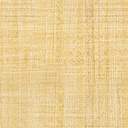 